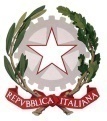       ISTITUTO COMPRENSIVO STATALE Scuola Infanzia – Scuola Primaria – Scuola Secondaria di 1° Grado “Padre Giuseppe Puglisi” ad indirizzo musicaleVIA G. FORTUNATO, 10 – 87021   BELVEDERE MARITTIMO   (CS)  tel. e fax  0985/82923  C. M. - CSIC8AS00C – C. F. 82001590783 - Codice Univoco Ufficio UFUPTB-  E-MAIL: csic8as00c@istruzione.it PEC: csic8as00c@pec.istruzione.itSito web: www.icbelvedere.gov.it Prot. n.7215/C27-C1    			                                           Belvedere M.mo, 16/09/2017Al Genitori e agli AlunniAl Personale Docente e AtaAlbo scuola e sito webOGGETTO: Legge 119/2017 – disposizioni urgenti in materia di prevenzione vaccinale.Si porta a conoscenza delle SSLL la nota dell’ATP di Cosenza prot. 10559 del 14/09/2017, che si allega alla presente nota.Dalla data odierna è sospesa ogni richiesta di certificazione ai genitori, pertanto, non è previsto alcun adempimento a loro carico.Sarà cura delle  ASP verificare lo stato vaccinale degli alunni.    Il Dirigente scolastico                                                                                              Ersilia SICILIANO  Firma autografa sostituita a mezzo stampa  ai sensi dell’art. 3, comma 2 D.lgs. 39/93